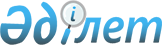 "Қазақстан Республикасы Ұлттық Банкінің мемлекеттік көрсетілетін қызметтер стандарттарын бекіту туралы" Қазақстан Республикасы Үкіметінің 2013 жылғы 31 желтоқсандағы № 1567 қаулысының күші жойылды деп тану туралыҚазақстан Республикасы Үкіметінің 2015 жылғы 10 қыркүйектегі № 761 қаулысы

      Қазақстан Республикасының Үкіметі ҚАУЛЫ ЕТЕДІ:



      1. «Қазақстан Республикасы Ұлттық Банкінің мемлекеттік көрсетілетін стандарттарын бекіту туралы» Қазақстан Республикасы Үкіметінің 2013 жылғы 31 желтоқсандағы № 1567 қаулысының (Қазақстан Республикасының ПҮАЖ-ы, 2013 ж., № 85, 1076-құжат) күші жойылды деп танылсын.



      2. Осы қаулы алғашқы ресми жарияланған күнінен кейін күнтізбелік он күн өткен соң қолданысқа енгізіледі.      Қазақстан Республикасының

      Премьер-Министрі                                    К.Мәсімов
					© 2012. Қазақстан Республикасы Әділет министрлігінің «Қазақстан Республикасының Заңнама және құқықтық ақпарат институты» ШЖҚ РМК
				